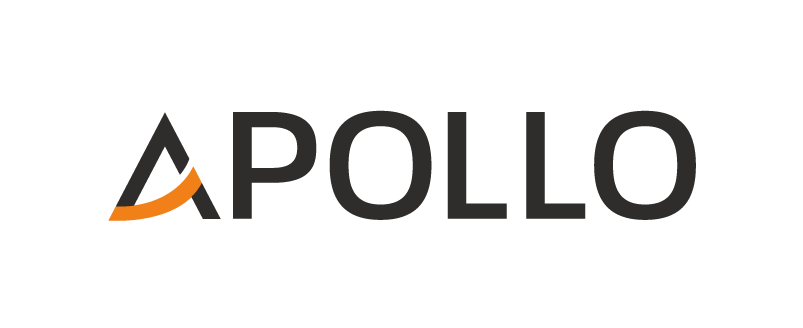 We are seeking an ambitious Salesperson to strengthen our UK team. The Job....Winning Orders from existing and new customers Identification of new business opportunities and generation of new leads through research and market intelligence Nurturing and growing of existing accounts in accordance with the organisations ambitious plans for growth – Relationship development Participation in customer meetings as required across EuropeActive involvement in key trade International Exhibitions Sourcing of product and negotiations with an International supplier baseDo you have....the ability to sell and build strong business relationships   excellent communication skills – Internally and externally the capability to listen and understand the precise needs of the customer and then work with your colleagues to meet them  a hunger for personal development through knowledge, training and experience a high level of numeracy and accuracy – a good attention to detail good IT Skills – a proficient use of all Microsoft productsDo you want to work for a company that has......a bright, exciting and secure future  direct supply relationships with the likes of Airbus, Boeing and Collins Aerospace  a gold standard reputation for service and responsiveness a parent company that is quoted on the NASDAQ exchange and employs over 7000 people an excellent and high quality office environment flexible working arrangements   a talented and highly motivated team already in place UK RESIDENTS ONLY